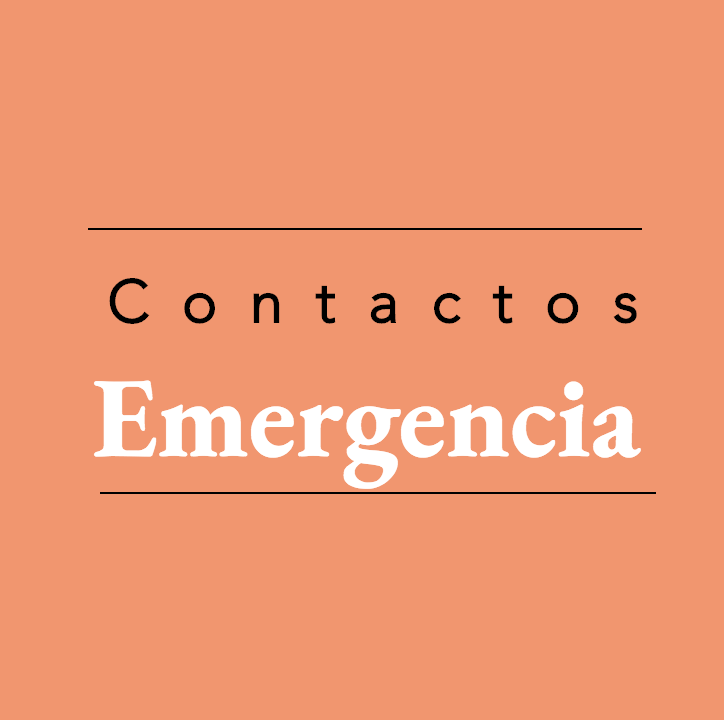 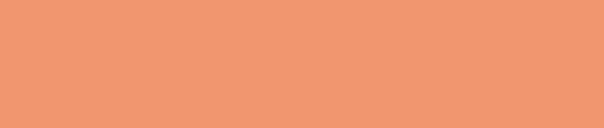 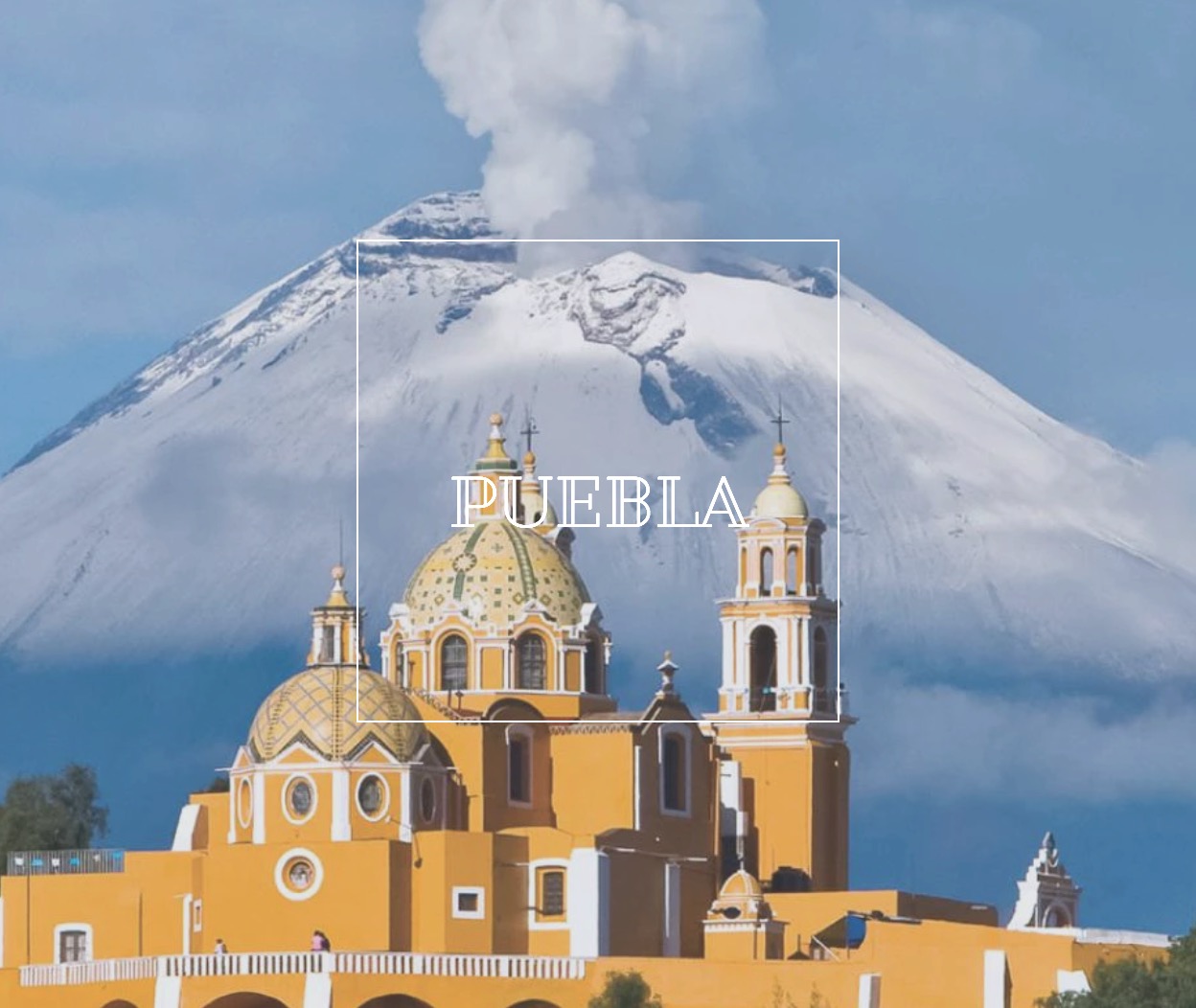 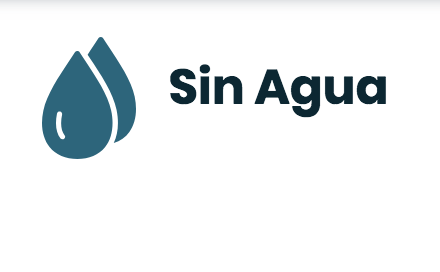 OrganismoTeléfonoDirecciónPágina WebProtección Civil911, 2222462750Blvrd Héroes del 5 de Mayo Número 402, Barrio del Alto, C.P. 72000, Centro de Convenciones William O. Jenkins, Puebla, Pue.http://proteccioncivil.puebla.gob.mx/Bomberos911, 222 245 7392, 222 242 3990Diagonal Defensores de la República S/N, Tierra y Libertad, 72140 Puebla, Pue.-----